APPEAL AGAINST REFUSAL TO ADMIT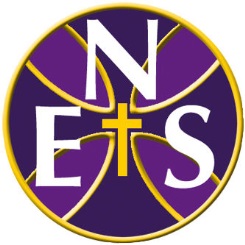 The Nottingham Emmanuel SchoolPlease turn overReasons for Appeal- please use the space below to explain the reasons you wish to appeal (Continue on a separate sheet if necessary).Parent/Carer signature: __________________________Date: ______________Please return this completed form to before 29 March 2021:Mrs L Gray, Senior AdministratorThe Nottingham Emmanuel SchoolGresham Park RoadWest BridgfordNottinghamNG2 7YFChild’s DetailsChild’s DetailsLegal Forename:Legal Surname:Address including postcode:DOB:Gender:Current Primary School:Parent/Carer DetailsParent/Carer DetailsFull name:Relationship to child named above:Address including postcode:Contact number:Email address:How would you like a Stage Two hearing to be heard? Face to Face Video Telephone 